Supplementary MaterialSupplementary Figures and Tables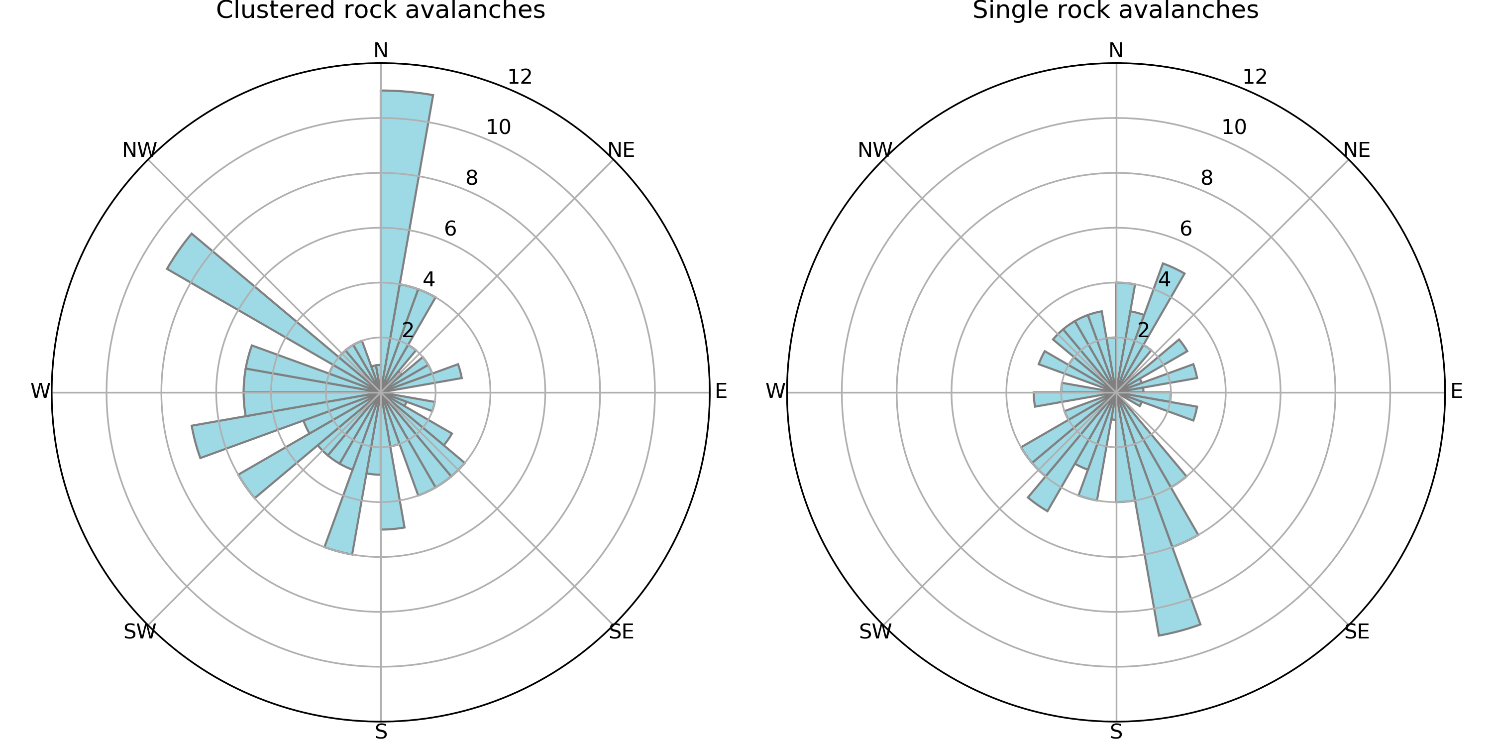 Figure S1. Distribution of slope aspects from headscarp points of A) clustered and B) single rock avalanches that occurred during the period 1984-2019 in the Saint Elias study area.   Table S1. Dates of Landsat imagery used to conduct systematic searches for rock avalanches in the Saint Elias study area. P61 and P63 are path and row nomenclature for Landsat, each of which only cover half of the study area. Table S2. Attribute data for 220 rock avalanches that occurred in the Saint Elias Mountains of southeast Alaska during the period 1984-2019. (Excel file attached).Table S3. Possible earthquake events that could have triggered rock avalanches that occurred in 1983/1984 (RA 1) and 1987/1988 (RA 16 and RA 17) in the Saint Elias Mountains.   Earthquake data are from: [1] https://earthquake.usgs.gov/earthquakes/eventpage/usp0001weg, [2] https://earthquake.usgs.gov/earthquakes/eventpage/usp0003a6c, [3] https://earthquake.usgs.gov/earthquakes/eventpage/usp0003aq8/executive[4] https://earthquake.usgs.gov/earthquakes/eventpage/usp0003dnb/executiveTable S4. Distances and rates of down glacier movement of RA 33 in subsequent years after deposition on Lucia Glacier in 1992.Table S5: Rock avalanches in Glacier Bay National Park and Preserve, Alaska that occurred during 2017-2019. These events extend previous inventory data presented in Bessette-Kirton and Coe (2016) and Coe et al. (2018). YearEarly summer imageLate summer image1984none available7/28 (P61) and 9/12 (P63)19856/297/15 (P61 only)19866/16 (P61) and 6/30 (P63)9/1119877/5 (P61 only)8/2919886/5 (P61 only)6/27 (P63) and 9/9 (P61)19896/8 (P61 only)8/27 (P61 only)19905/26 (P61 only)8/12 (P63) and 8/14 (P61)19916/14 (P61 only)6/21 (P62) and 7/14 (P63)19925/228/1019935/257/12 (P62) and 9/5 (P63)19946/138/1619956/9 (P61 only)9/419966/29/619975/206/30 (P61) and 9/16 (P63)19986/247/1 (P63) and 8/4 (P61)19996/4 (P61 only)8/3020006/59/920016/88/1120025/268/1420035/20 (P63 only)8/920045/318/320056/118/1420066/148/1 (P62) and 8/8 (P63)20076/10 (P61 only)8/2820085/25 (P63) and 5/27 (P61)8/3020096/68/2 (P61) and 8/8 (P63)20106/99/1320115/278/6 (P63) and 8/16 (P61)20126/67/17 (P61) and 7/31 (P63)20136/178/11 (P63) and 8/13 (P61)20146/48/2320156/238/3 (P61) and 9/2 (P63)20166/98/2820175/278/1520186/6 (P63) and 6/8 (P61)9/32019 6/9 (P63) and 6/27 (P61)9/6RADateLocationMagnitudeDistance from rock avalanche headscarpReference16/28/198360.219, -141.2875.982 km[1]1611/17/198758.586, -143.276.9243 km[2]1611/30/198758.679, -142.7867.9217 km[3]163/6/198856.953, -143.0327.8394 km[4]1711/17/198758.586, -143.276.9225 km[2]1711/30/198758.679, -142.7867.9201 km[3]173/6/198856.953, -143.0327.8384 km[4]YearTotal distance moved down glacier (meters)Average movement rate (meters/year)19945002501995630130199710302001998114011019991250110200013651152003180514720082325104201327558620193145651994500250YearLatitude of headscarpLongitude of headscarpEvent date rangeArea (km2)2016/201758.6672-137.03139810/1/16-6/23/170.38201758.77739-136.98015136/23/17-8/10/170.96201858.87916-137.53114364/7/18-4/27/182.90201858.65409-137.0881496/1/18-7/3/180.22201958.77309-137.4706085/12/19-6/13/190.30201958.86264-136.99493185/12/19-6/13/190.17